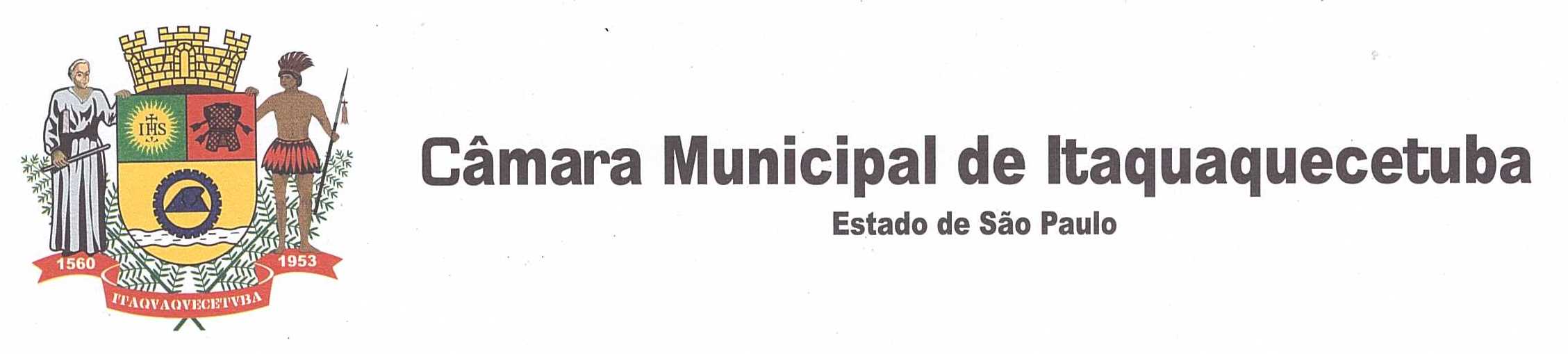 INDICAÇÃO Nº  471/2020INDICO À MESA, observadas as formalidades regimentais que seja enviado Ofício ao Senhor Prefeito Municipal, solicitando de Vossa Excelência, providências junto à Secretaria Municipal de Obras e Serviços Urbanos, para que seja realizado o SERVIÇO DE MANUTENÇÃO DE ILUMINAÇÃO PÚBLICA, por toda extensão da RUA LUCIDIO JOSÉ MACHADO, principalmente na altura do número 95, localizada no CENTRO, deste município. JUSTIFICATIVA:A referida solicitação se faz necessária, devido ao grande número de solicitações dos moradores, principalmente do morador José Carlos onde relata que a rua está totalmente escura, vulnerando a segurança local, aumentando as notificações de furtos e assaltos. A iluminação além de obrigação da municipalidade que cobra do usuário a COSIP (Contribuição para o Custeio da Iluminação Pública dos Municípios) é de fundamental importância para a segurança do município.Plenário “Vereador Maurício Alves Brás”, em 11 de Maio de 2020.David Ribeiro da Silva
David Neto
Vereador - Cidadania
